EASY READ PRIVACY WHAT DO YOU KNOW ABOUT THE PRIVACY OF YOUR INFORMATION?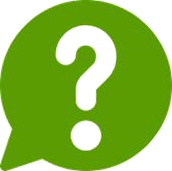 This Document is about Your Privacy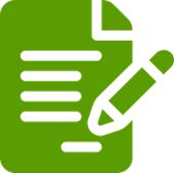 We store information like; Your child’s name, address and phone number People who are important in your child’s life (mum, grandma, family friend…etc.) Details about why and how we are helping your child	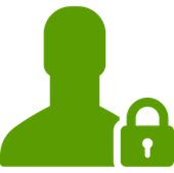 This helps us to support you, and to check the quality of our services. We are responsible for keeping your child’s information safe.We use your child’s information so we can work with you to design supports to suit your child and family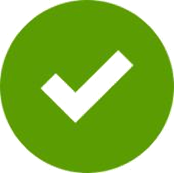 We only share your child’s information if you say ‘Yes’, or if there is a situation that makes us.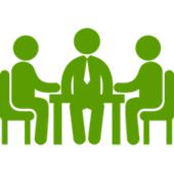 We only share your child’s information with a trusted person when we need to so you can be safe with your permission to provide required information to NDIS or other government organisations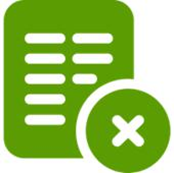 When asked to share your child’s information you can say ‘No’ or opt-out of sharing it.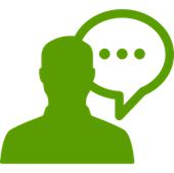 We keep your child’s information safe so only those you say can see it.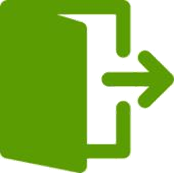 You have several rights with your information: The right to see a copy of the information we hold about your child The right to have inaccurate or incomplete information corrected by us The right to object to any information you think is inaccurate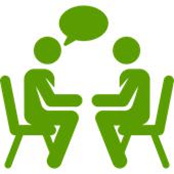 If you want to see your child’s information just ask us.